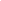 PLANO DE ATIVIDADES PEDAGÓGICAS NÃO PRESENCIAIS (APNP) 2021/1 FORMAÇÃO PEDAGÓGICA PARA GRADUADOS NÃO LICENCIADOSRelação das disciplinas (APNPs) ofertadas pelo curso ... (replicar tabela para os semestres/anos restantes)Considerar o máximo de 2 horas relógio diárias de atividades síncronas e o limite de, preferencialmente, 5 atividades simultâneas em cada bloco para o planejamento da oferta do semestre.Considerar o turno de matrícula (ingresso) dos estudantes para definição dos horários síncronos.O bloco único deve ser utilizado somente para disciplinas com alta complexidade ou com carga horária semanal elevada, conforme avaliação do colegiado ou coordenadoria.Considerações gerais		As informações específicas de cada disciplina (APNP) referentes à metodologia e aos recursos que serão utilizados, ao cronograma de atividades síncronas e assíncronas, às formas de avaliação e reavaliação, aos horários de atendimento aos estudantes, às tecnologias digitais que serão adotadas, entre outras questões pertinentes, estarão disponíveis nos Planos de Ensino dos professores e serão apresentadas aos estudantes nos primeiros dias de aula.			 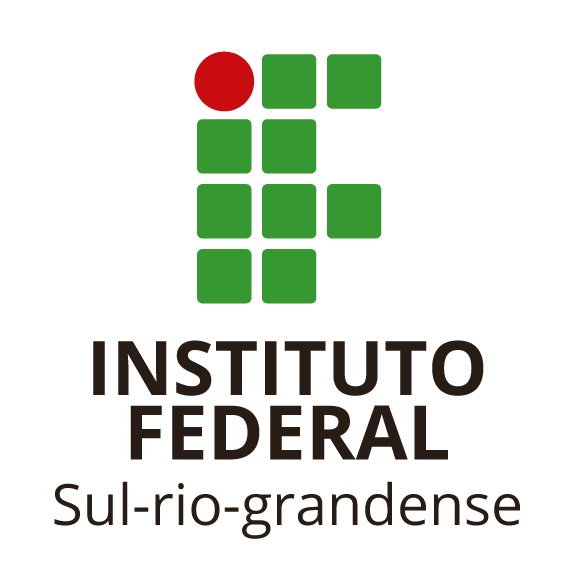 MINISTÉRIO DA EDUCAÇÃO (MEC)SECRETARIA DE EDUCAÇÃO PROFISSIONAL E TECNOLÓGICA (SETEC)INSTITUTO FEDERAL SUL-RIO-GRANDENSE (IFSul)CAMPUS PELOTASDIRETORIA DE ENSINOPrimeiro Semestre/AnoPrimeiro Semestre/AnoPrimeiro Semestre/AnoDisciplina (APNP)Nome e código da matriz oficialDocentesHorário síncronoBlocos 1 (12 semanas – 15/03 a 10/06)Blocos 1 (12 semanas – 15/03 a 10/06)Blocos 1 (12 semanas – 15/03 a 10/06)Disciplina Metodologia de Pesquisa (30H/30HA)Código PEL_DES.278Leomar da Costa EslabãoSeg17:00h – 18:00hEducação Mediada por Tecnologias 1PEL_DES.281Ana Cristina Silvaqui17:30 – 18:30Processo de Ensino Aprendizagem 1Regina Limaseg 15h - 16h45minFormação de Professores e Profissão DocenteMarco Antônio Simões de SouzaTer18h – 19hBloco único (24 semanas – 15/03 a 02/09)Bloco único (24 semanas – 15/03 a 02/09)Bloco único (24 semanas – 15/03 a 02/09)Psicologia da EducaçãoDaniel Espírito Santo GarciaTerça
16h – 17:30hBloco 2 (12 semanas – 11/06 a 02/09)Bloco 2 (12 semanas – 11/06 a 02/09)Bloco 2 (12 semanas – 11/06 a 02/09)Educação Sociedade e TrabalhoPEL-DES.279Manoel José Porto JúniorQuinta
17hs – 18hsFundamentos e Políticas da Educação Profissional e Tecnológica IPEL_DES.277Luciane Albernaz de Araujo FreitasTerça14h - 15hAtividade Docente Orientada IPEL_DES.274Cristhianny Barreiro, Daiane Gomessegunda15h - 16hFormação de Professores e Profissão DocenteMarco Antônio Simões de SouzaTer18h – 19hSegundo Semestre/AnoSegundo Semestre/AnoSegundo Semestre/AnoDisciplina (APNP)Nome e código da matriz oficialDocentesHorário síncronoBlocos 1 (12 semanas – 15/03 a 10/06)Blocos 1 (12 semanas – 15/03 a 10/06)Blocos 1 (12 semanas – 15/03 a 10/06)Fundamentos e Políticas da Educação Profissional e Tecnológica IIPEL_DES.287Manoel José Porto JúniorTerça
19h – 20hHistória da Educação PEL_DES.275Adriana Duarte LeonQuinta 19h -20HProcesso Ensino Aprendizagem IIPEL_DES. 284Luciane Albernaz de Araujo FreitasQuarta20h30min - 22hBloco único (24 semanas – 15/03 a 02/09)Bloco único (24 semanas – 15/03 a 02/09)Bloco único (24 semanas – 15/03 a 02/09)Atividade Docente Orientada 2PEL_DES.282Adriana Duarte Leon, Cristhianny Bento Barreiro, Daiane da silva Gomes e Regina Lima Quarta19h - 20h30minBloco 2 (12 semanas – 11/06 a 02/09)Bloco 2 (12 semanas – 11/06 a 02/09)Bloco 2 (12 semanas – 11/06 a 02/09)Filosofia da Educação PEL_283Cristina Dias Costa           Terça 20:30 - 21:30Disciplina Orientação de Pesquisa ICódigo PEL_DES.286Leomar da Costa EslabãoQuarta20:30 - 21:30Educação Mediada por Tecnologias 2PEL_DES.288 Ana Cristina Silvaterça19:00 - 20:00Terceiro Semestre/AnoTerceiro Semestre/AnoTerceiro Semestre/AnoDisciplina (APNP)Nome e código da matriz oficialDocentesHorário síncronoBlocos 1 (12 semanas – 15/03 a 10/06)Blocos 1 (12 semanas – 15/03 a 10/06)Blocos 1 (12 semanas – 15/03 a 10/06)Teorias Educacionais ContemporâneasPEL_DES.295Rafael MontoitoQui16:45-18:15Libras PEL_DES.292Diogo MadeiraTer
16h – 17:30...Bloco único (24 semanas – 15/03 a 02/09)Bloco único (24 semanas – 15/03 a 02/09)Bloco único (24 semanas – 15/03 a 02/09)Psicologia da EducaçãoDaniel Espírito Santo GarciaTerça
16h – 17:30hOrientação de Pesquisa II (30h/30HA) G2Código  PEL_DES.294Leomar da Costa EslabãoSegunda
16:00 - 17:00Orientação de Pesquisa IIPEL_DES 294Cristina Dias CostaQui
15:00-16:00 (dois blocos)Bloco 2 (12 semanas – 11/06 a 02/09)Bloco 2 (12 semanas – 11/06 a 02/09)Bloco 2 (12 semanas – 11/06 a 02/09)Orientação de Pesquisa II (30h/30HA) G2Código  PEL_DES.294Manoel José Porto JúniorSexta
14hs – 15hsOrientação de Pesquisa II (30h/30HA) G2Código  PEL_DES.294Rafael MontoitoSexta
14hs – 15hsAtividade Docente Orientada IIIPEL_DES.290Adriana Leon, Regina LimaSegunda15h-16hPedagogias Práticas PEL_DES.289Ricardo Lemos SainzGraça PeraçaTerça14h-15hCurrículoPEL_DES.291Jair Jonko AraujoQuarta13h30min-15hOrientação de Pesquisa II(30h/30HA)PEL 294Cristina Dias CostaQuinta 15h-16hOrientação Pesquisa IIPEL_DES.294Jair Jonko AraujoSegunda13h30min-15hOrientação Pesquisa IIPEL_DES.294Janete OtteSegunda13h30min-15hEducação, Cultura e Diversidade IDirnei BonowQuinta15h-16hOrientação de Pesquisa II (30h/30HA) G2Código  PEL_DES.294Luciane Albernaz de Araujo FreitasSegunda14h-15hOrientação de Pesquisa II (30h/30HA) G2Código  PEL_DES.294Cristhianny Bento BarreiroQuarta14h - 15hQuarto Semestre/AnoQuarto Semestre/AnoQuarto Semestre/AnoDisciplina (APNP)Nome e código da matriz oficialDocentesHorário síncronoBlocos 1 (12 semanas – 15/03 a 10/06)Blocos 1 (12 semanas – 15/03 a 10/06)Blocos 1 (12 semanas – 15/03 a 10/06)Gestão EducacionalPEL.DES.301Janete OtteTer19 - 20:30hBloco único (24 semanas – 15/03 a 02/09)Bloco único (24 semanas – 15/03 a 02/09)Bloco único (24 semanas – 15/03 a 02/09)Psicologia da EducaçãoDaniel Espírito Santo GarciaTerça
16h – 17:30hDisciplina PEL_DES.300 - Orientação de pesquisa III (30H/30HA) G1Código PEL_DES.300Leomar da Costa EslabãoTerça
19:00h – 20:00h...Bloco 2 (12 semanas – 11/06 a 02/09)Bloco 2 (12 semanas – 11/06 a 02/09)Bloco 2 (12 semanas – 11/06 a 02/09)PEL_DES.300 - Orientação de pesquisa III (30H/30HA) G1Janete OtteQuarta19h -20h